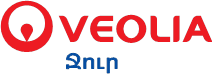 ՀԵՏԱՔՐՔՐՈՒԹՅԱՆ ՀԱՅՏԵՐ ՆԵՐԿԱՅԱՑՆԵԼՈՒ ՀՐԱՎԵՐ Վեոլիա Ջուր ՓԲԸ կարիքների համար՝ ձմեռային արտահագուստի ձեռքբերման նպատակով Վեոլիա Ջուր ՓԲԸ-ն հրավիրում է համապատասխան և իրավասու կազմակերպություններին ներկայացնելու հետաքրքրության հայտեր Ձմեռային արտահագուստի մատակարարման` մեկ կամ մի քանի ստորև բերված լոտերի համար՝Լոտ 1- Ձմեռային  արտահագուստԼոտ 2- Ձմեռային բանվորական  կոշիկներՀետաքրքրության հայտի շրջանակում անհրաժեշտ է ներկայացնել՝Մասնակցության դիմում (Հավելված 1),Ապրանքների նմուշները կցված տեխնիկական պարամետրերին համապատասխան (Հավելված 2) (յուրաքանչյուր լոտի համար անհրաժեշտ է ներկայացնել մեկ նմուշ, այլընտրանքային առաջարկները կմերժվեն),Ապրանքների որակի և համապատասխանության սերտիֆիկատներ,Վերջին երեք տարիներին իրականացրած նմանատիպ պայմանագիր:Հայտատուին ներկայացվող պահաջներն են՝ Հայտատուն վերջին երեք տարիներին Պատվիրատուների կողմից կասեցված պայմանագրեր պետք է չունենա, Հայտատուի որևէ սխալ գործելակերպի հետևանքով,Հայտատուն Վեոլիա Գրուպի մասնաճյուղերի հետ մրցութային և պայմանագրային գործընթացների հետ կապված դատական գործառույթներ պետք է չունենա,Հայտատուն ներգրավված պետք է չլինի բազմակողմ կամ երկկողմ դոնոր կազմակերպությունների, կամ զարգացման հաստատությունների և ՀՀ ֆինանսների նախարարության մրցույթներին մասնակցելու իրավունք չունեցող կազմակերպությունների ցուցակում, Ընկերությունը պետք է սնանկ ճանաչված չլինի,Շահերի բախումա) Հայտատուները շահերի բախում չպետք է ունենան: բ) Շահերի բախում  է համարվում, եթե Հայտատունները ունեն սերտ բիզնես կամ ընտանեկան հարաբերություններ Վեոլիա Ջուր ՓԲԸ-ի մասնագիտական ​​անձնակազմի հետ, որոնք ուղղակի կամ անուղղակի ներգրավված են սույն նախաորակավորման փաստաթղթերի, տեխնիկական մասնագրերի պատրաստման և հայտերի գնահատման մեջ կամ հետագայում կներգրավվեն աշխատանքների տեխնիկական վերահսկման ծառայությունների մատուցման գործառույթներին, բացառությամբ այն դեպքերի, երբ այդ հարաբերություններից բխող հակամարտությունը Վեոլիա Ջուր ՓԲԸ-ի համար ընդունելի ձևով կարգավորվել է նախնական որակավորման, մրցույթների և պայմանագրերի իրականացման ընթացքում:գ) Հայտատուները չպետք է ունենան շահերի բախում, ինչպես ներկայացված է ստորև: Բոլոր Հայտատուները, որոնք կունենան շահերի բախում, կորակազրկվեն:Շահերի բախումը առկա է, եթե՝Հայտատուն կամ նրա մասնաճյուղերից, կամ նրանց բաժնետերերից կամ նրանց ղեկավարներից, կամ նրանց ընտանիքի անդամներից որևէ մեկը՝ կապված այդ բաժնետերերի հետ ղեկավարները ուղղակի կամ անուղղակի մասնակցել են այս մրցույթի փաստաթղթերի պատրաստմանը, օրինակի համար, որպես նախագծման կամ տեխնիկական բնութագրերի պատրաստման խորհրդատու՝ կամ որպես աջակցող այս խորհրդատուին,Հայտատուն կամ նրա մասնաճյուղերը կամ նրանց բաժնետերերը կամ նրանց ղեկավարները, կամ նրանց ընտանիքի որևէ անդամ՝ կապված այդ բաժնետերերի հետ, և կամ ղեկավարների հետ ունեն ուղղակի կամ անուղղակի էական կապեր Վեոլիա Ջուր ՓԲԸ-ի կամ, Վեոլիա Ջուր ՓԲԸ-ի ղեկավարները կամ նրանց ընտանիքի անդամների հետ:դ) Բոլոր հայտատուներից պահանջվում է բացահայտել/ներկայացնել ցանկացած հնարավոր կապ և կամ ներգրավածություն, և Վեոլիա Ջուր ՓԲԸ-ն ըստ իր հայեցողությամբ պարտավոր է որոշելու  արդյոք առկա է շահերի բախում:Հարգելի Մասնակից, տեղեկացնում ենք, որ Հետաքրքրության հայտի շրջանակում գնային առաջարկ անհրաժեշտ չէ ներկայացնել, ներկայացվում են միայն հրավերով պահանջված փաստաթղթերը և առաջարկվող ապրանքների նմուշները:Հետաքրքրության հայտերն անհրաժեշտ է ներկայացնել Վեոլիա Ջուր ՓԲԸ-ի Ադոնցի 6/1 հասցե՝ 9-րդ հարկ, Գնումների վարչություն, որի համար վերջնաժամկետ է սահմանվում 10.09.2020թ. ժամը 11:00-ն:Լրացուցիչ տեղեկատվության համար կարող եք դիմել Վեոլիա Ջուր ՓԲԸ-ի Գնումների մասնագետ, ՄՀ-ի քարտուղար Ա. Տրդատյանին՝ Հեռ.` (091) 28-23-32, էլ-փոստ` anna.trdatyan@veolia.com:Հավելված N 1ՎՋ-ՄԱՊՁԲ-20/11  ծածկագրովՀետաքրքրության հայտ ներկայացնելուԴԻՄՈՒՄ-ՀԱՅՏԱՐԱՐՈՒԹՅՈՒՆՀետաքրքրության հայտ ներկայացնելուՀայտնում եմ, որ _____________________________________ կազմակերպությունը ներկայացնում է հետաքրքրության հայտ ՎՋ-ՄԱՊՁԲ-20/11 ծածկագրով մրցույթի  շրջանակներում:                                          -ի հարկ վճարողի հաշվառման համարն է` 			_________:               մասնակցի անվանումը                                                                                                                          հարկի վճարողի հաշվառման համարը                                                 -ի էլեկտրոնային փոստի հասցեն է` 				:              մասնակցի անվանումը                                                                                                                           էլեկտրոնային փոստի հասցենՍույնով                                                                                     -ն հայտարարում և հավաստում է, որ՝ 		                    մասնակցի անվանում1) բավարարում է ՎՋ-ՄԱՊՁԲ-20/11 ծածկագրով  հետաքրքրության հայտ ներկայացնելու հրավերով սահմանված մասնակցության իրավունքի և որակավորման չափանիշների պահանջներին: 2) ՎՋ-ՄԱՊՁԲ-20/11 ծածկագրով  հետաքրքրության հայտ ներկայացնելու հրավերին մասնակցելու նպատակով սույն դիմում-հայտարարությունում նշված չափաբաժնի (չափաբաժինների) մասով առաջարկվող ապրանքի (ապրանքների) և (կամ) տեղադրման աշխատանքների տեխնիկական բնութագրերը համապատասխանում են նույն հրավերի համապատասխան չափաբաժնում (չափաբաժիններում) նշված ապրանքի (ապրանքների) տեխնիկական բնութագրերի պահանջներին:3) վերջին երեք տարիների ընթացքում Պատվիրատուների կողմից կասեցված պայմանագրեր չունի, Հայտատուի որևէ սխալ գործելակերպի հետևանքով,4) հայտը ներկայացնելու օրվա դրությամբ չունի ժամկետանց պարտքեր Հայաստանի Հանրապետության հարկային վճարների գծով,5) «Վեոլիա Գրուպի» մասնաճյուղերի հետ մրցութային և պայմանագրային գործընթացների հետ կապված դատական գործառույթներ չունի,6) Ներգրավված չէ բազմակողմ կամ երկողմ դոնոր կազմակերպությունների, կամ զարգացման հաստատությունների և ՀՀ Ֆինանսների նախարարության սև ցուցակներում,7) Ընկերությունը սնանկ չէ կամ որևէ չլուծված վարույթի կողմ չէ,8) Առկա չէ շահերի բախում հրավերի դրույթներին համապատասխան,ստորև ներկայացնում է հայտը ներկայացնելու օրվա դրությամբ այն ֆիզիկական անձի (անձանց) տվյալները, ով ուղղակի կամ անուղղակի ունի մասնակցի կանոնադրական կապիտալում քվեարկող բաժնետոմսերի (բաժնեմասերի, փայերի) ավել քան տաս տոկոսը, ներառյալ ըստ ներկայացնողի բաժնետոմսերը, կամ այն անձի (անձանց) տվյալները, ով իրավունք ունի նշանակելու կամ ազատելու մասնակցի գործադիր մարմնի անդամներին, կամ ստանում է մասնակցի կողմից իրականացվող ձեռնարկատիրական կամ այլ գործունեության արդյունքում ստացված շահույթի տասնհինգ տոկոսից ավելին (իրական շահառուներ)** և հավաստում, որ իրական շահառուների մասին ներկայացված տեղեկատվությունը իրական է և չի պարունակում ոչ հավատի տեղեկություններ:       _____________________________________________ 	               				 		 Մասնակցի անվանումը  (ղեկավարի պաշտոնը, անուն ազգանունը)                                                            ստորագրությունը)Կ. Տ.		 Անունը Ազգանունը ՀայրանունըՀՀ քաղաքացիների համար` նույնականացման քարտի կամ անձնագրի կամ ՀՀ օրենսդրությամբ նախատեսված անձը հաստատող փաստաթղթի տեսակը և համարը Օտարերկրյա քաղաքացիների համար համապատասխան երկրի օրենսդրությամբ նախատեսված անձը հաստատող փաստաթղթի տեսակը և համարը Տեխնիկական բնութագիր(Ներկայացվող ապրանքները պետք է բավարարեն նշված պարամետրերի պահանջներին)Լոտ 1՝ Ձմեռային արտահագուստ Ձմեռային արտահագուստը պետք է բաղկացած լինի՝  ձմեռային վերնահագուստից, բաճկոնից, թվով  2 երկարաթև շապիկից և տաք տաբատից: Ձմեռային բաճկոնը պետք է` կարված լինի անջրանթափանց` նվազագույնը 50 տոկոս բամբակյա մուգ կապույտ գույնի կտորից, ներսից ջերմացված, լինի կոճակներով/շղթայով և արտաքին գրպաններով, մեջքի վրա ունենա Գնորդի լոգոտիպը` «Վեոլիա Ջուր» կարմիր գույնի,մեջքի մասը` ուսից մոտ 10 սմ ներքև և առջևի վերևի մասը` մինչև գոտկատեղ, ինչպես նաև թևքերը` ուսերից սկսած մինչև դաստակներ, լինեն վառ նարնջագույն։ Հետևի մասում գոտկատեղում, նաև թևերին պետք է ունենա լուսանդրադարձնող կրկնակի արծաթագույն 2,5 սմ լայնությամբ շերտեր, նույնը՝ նաև առջևի մասում:  Բաճկոնը պետք է՝կարված լինի անջրանթափանց` նվազագույնը 50 տոկոս բամբակյա մուգ կապույտ գույնի կտորից, լինի կոճակներով և արտաքին գրպաններով, մեջքի վրա ունենա Գնորդի լոգոտիպը` «Վեոլիա Ջուր» կարմիր գույնի,մեջքի մասը` ուսից մոտ 10 սմ ներքև և առջևի վերևի մասը` մինչև գոտկատեղ, ինչպես նաև թևքերը` ուսերից սկսած մինչև արմուկները, լինեն վառ նարնջագույն։ Հետևի մասում գոտկատեղում, նաև թևերին պետք է ունենա լուսանդրադարձնող կրկնակի արծաթագույն 2,5 սմ լայնությամբ շերտեր, նույնը՝ նաև առջևի մասում: Երկարաթև շապիկը պետք է` կարված լինի  100 տոկոս բամբակյա մուգ կապույտ կտորից: պետք է կրծքավանդակի ձախ մասում լինի Գնորդի լոգոտիպը` «Վեոլիա Ջուր» կարմիր գույնի Ձմեռային տաբատը պետք է`  - լինի կոմբինեզոն տիպի, դիմացից երկու թեք գրպանով, ամրանները կոճակներով, տաբատի գոտու մասը կապիչով և կոճակով, - կարված լինի անջրանթափանց` նվազագույնը 50 տոկոս բամբակյա մուգ կապույտ գույնի կտորից - վերևի մասում պետք է ունենա փակվող գրպան, կողքի մասերում՝ թեք ծավալային գրպանները, իսկ մի ոտքի վրա՝ ներքևի մասում՝ մի գրպան՝ գործիքների համար: Կոմբինիզոն-տաբատի վրա, ներքևի մասում, պետք է լինեն լույսանդրադարձնող արծաթագույն 2,5 սմ լայնությամբ կրկնակի շերտեր: Lոտ 2- Ձմեռային բանվորական կոշիկ Ձմեռային կոշիկը պետք է՝ - կարված համաձայն` ԳՈՍՏ 12.4.137-84, «Անհատական պաշտպանության միջոցների անվտանգության մասին» (ՄՄ ՏԿ 019/2011) տեխնիկական կանոնակարգի, «Աշխատանքի անվտանգության ստանդարտների համակարգ. Ոտքերի անհատական պաշտպանության միջոցներ. Պաշտպանական կոշիկ. Տեխնիկական պահանջներ» ԻՍՕ 20345-2011 Ստանդարտի բարձրորակ կաշվից, սև գույնի, ներդիրը` բնական կաշվից, ներբանը պոլիվինիլ խլորիդից /ՊՎԽԱ/, մետաղական ենթաքթամասով` ոտքի մատները ծանր առարկաների անկման հետևանքով առաջացող վնասվածքներից պաշտպանելու համար, միջնամասի և առաջնամասի պաստառը` կտորից, - կրնկամասի 1-ին և 2-րդ, ենթաքթամասի 1-ին շերտերը ջերմապլաստիկ նյութից և ենթաքթամասը` մետաղական, ոտքի մատները ծանր առարկաների անկման հետևանքով առաջացող վնասվածքներից պաշտպանելու համար, ճիտքի երկարությունը լինի 12–14 սմ-ից ոչ պակաս (կրնկակոճից  վերև): Արտահագուստի ձեռքբերման նախնական հաշվարկային քանակը կազմում է՝Ձմեռային արտահագուստ-970 հավաքածու,Ձմեռային բանվորական կոշիկներ-970 զույգ: